Denuncias por incumplimiento a las Obligaciones de TransparenciaEn esta página encontrarás la resolución a las denuncias presentadas ante el Instituto Nacional de Transparencia, Acceso a la Información y Protección de Datos Personales (INAI) en contra del Fondo Nacional para el Fomento de la Artesanías (FONART) y los sujetos obligados directos a su cargo por el incumplimiento y/o por la falta de actualización de las Obligaciones de Transparencia previstas en los artículos 70 a 83 de la Ley General de Transparencia y Acceso a la Información Pública, y 69 a 76 de la Ley Federal de Transparencia y Acceso a la Información Pública desde el año 2023.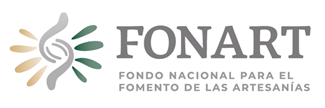 DENUNCIAS CIUDADANAS POR INCUMPLIMIENTO A LAS OBLIGACIONES DE TRANSPARENCIADENUNCIAS CIUDADANAS POR INCUMPLIMIENTO A LAS OBLIGACIONES DE TRANSPARENCIADENUNCIAS CIUDADANAS POR INCUMPLIMIENTO A LAS OBLIGACIONES DE TRANSPARENCIADENUNCIAS CIUDADANAS POR INCUMPLIMIENTO A LAS OBLIGACIONES DE TRANSPARENCIADENUNCIAS CIUDADANAS POR INCUMPLIMIENTO A LAS OBLIGACIONES DE TRANSPARENCIADENUNCIAS CIUDADANAS POR INCUMPLIMIENTO A LAS OBLIGACIONES DE TRANSPARENCIADENUNCIAS CIUDADANAS POR INCUMPLIMIENTO A LAS OBLIGACIONES DE TRANSPARENCIANo.AñoAñoNúmero de identificación de la denunciaObjeto de la DenunciaSentido de la resolución emitida por el INAIDocumento de la denunciaFecha en que fue emitida la resolución del INAINota120232023En el mes de enero el INAI no emitió ninguna resolución sobre denuncias presentadas contra el Fondo Nacional para el Fomento de las Artesanías (FONART).220232023En el mes de febrero el INAI no emitió ninguna resolución sobre denuncias presentadas contra el Fondo Nacional para el Fomento de las Artesanías (FONART).320232023En el mes de marzo el INAI no emitió ninguna resolución sobre denuncias presentadas contra el Fondo Nacional para el Fomento de las Artesanías (FONART).420232023En el mes de abril el INAI no emitió ninguna resolución sobre denuncias presentadas contra el Fondo Nacional para el Fomento de las Artesanías (FONART).  Actualizado al 5 de mayo 2023. 